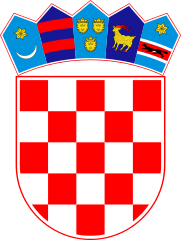 KLASA: 021-05/19-01/32URBROJ: 2178/02-03-19-1Bebrina, 10. rujna 2019. godineSukladno odredbama članka 29. stavak 8. Zakona o poljoprivrednom zemljištu (“Narodne novine“  br. 20/2018 i 115/18) i članka 32. Statuta Općine Bebrina („Službeni vjesnik Brodsko-posavske županije“ broj 02/2018), a nakon razmatranja pristiglih prijedloga i prigovora tijekom Javnog uvida u Program raspolaganja poljoprivrednim zemljištem u vlasništvu Republike Hrvatske na području Općine Bebrina, na 22. sjednici Općinskog vijeća Općine Bebrina održanoj dana 10. rujna 2019.godine donosi se  O D L U K Aprijedlozima i prigovorima na prijedlog Programa raspolaganja poljoprivrednim zemljištem u vlasništvu Republike Hrvatske na području Općine Bebrina  Članak I.Ovom se Odlukom ne prihvaća prigovor na prijedlog Programa raspolaganja poljoprivrednim zemljištem u vlasništvu Republike na području Općine Bebrina koji je pristigao tijekom Javnog uvida koji je trajao od 23. kolovoza 2019. do 6. rujna 2019. godine godine kojim se traži:Članak  II.Ova Odluka stupa na snagu danom objave u  “Službenom vjesniku Brodsko-posavske županije”.OPĆINSKO VIJEĆE OPĆINE BEBRINAPREDSJEDNIK OPĆINSKOG VIJEĆAMijo Belegić, ing.Ministarstvo poljoprivrede RHUpravni odjel za poljoprivredu Brodsko-posavske županijeSlužbeni vjesnik Brodsko-posavske županijePismohrana.KLASA URBROJPrijedlog/ PrigovorRazlog neprihvaćanja 320-02/19-02/2415-19-3Prigovor na iznos maksimalne površine poljoprivrednog zemljišta koje se može dati u zakup (30 ha).Prigovorom se zahtjeva  ograničenje na 100 ha površine poljoprivrednog zemljišta koje se može dati u zakup.Ograničavanjem maksimalnih površina koje se mogu dati u zakup na 30 ha nastoji se zadovoljiti potrebe svih stanovnika općine Bebrina za poljoprivrednim zeljmištem, te se omogućava i mladim poljoprivrednicima i manjim OPG-ovima korištenje poljoprivrednog zemljišta u vlasništvu Republike Hrvatske.